PEMERINTAH KABUPATEN PASAMAN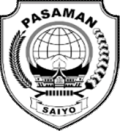 DINAS PERIKANANJalan Ratulangi No.5- LUBUK SIKAPING BERITA ACARA PENGADAAN LANGSUNG ULANGNo. 23/BA/PPBJ/2021Tanggal	: 25 Agustus 2021Pekerjaan Lokasi: Paket Pengukuran dan pemeriksaan kesehatan ikan/mutu benih: BBI Lundar PasamanPada hari ini Rabu tanggal dua puluh enam bulan Agustus tahun Dua Ribu Dua Puluh Satu, bertempat di Kantor Dinas Perikanan Kabupaten Pasaman, Pejabat Pengadaan Dinas Perikanan Kabupaten Pasaman tahun 2021 yang telah ditetapkan berdasarkan Surat Keputusan Kepala Dinas Perikanan  Kabupaten Pasaman tanggal   Februari 2021, telah mengadakan proses evaluasi pengadaan langsung pada paket tersebut dengan hasil sebagai berikut :Evaluasi AdministrasiEvaluasi TeknisEvaluasi HargaBerdasarkan Hasil Evaluasi diatas maka dinyatakan Pengadaan Langsung pada paket ini diulang karena tidak peserta memasukan penawaran dan akan dilaksanakan pengadaan langsung ulang berdasarkan Perpres 16 Tahun 2018 dan Perka LKPP No 9 Tahun 2018 Tentang Standar dan Pedoman Pengadaan Barang dan Jasa Pemerintah. Demikian Berita Acara ini dibuat untuk dapat dipergunakan semestinya.Lubuk Sikaping, tanggal, bulan dan tahun tersebut diatasPEJABAT PENGADAANDINAS PERIKANANNoUrutanNama PerusahaanHarga PenawaranTerkoreksiHasilKeterangan1122NoUrutanNama PerusahaanHarga PenawaranTerkoreksiHasilKeterangan11NoUrutanNama PerusahaanHarga PenawaranTerkoreksiHasilKeterangan11